 PREFEITURA MUNICIPAL DE CARMO DO PARANAÍBA – MG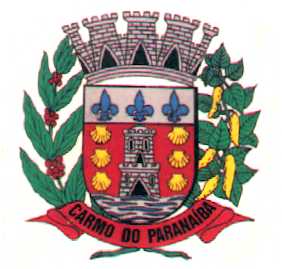 PROCESSO SELETIVO PÚBLICO SIMPLIFICADO EDITAL Nº 001/2020RESULTADO - 2ª Etapa - EntrevistaFISCAL SANITÁRIO (nível médio)FISCAL SANITÁRIO (nível médio)FISCAL SANITÁRIO (nível médio)FISCAL SANITÁRIO (nível médio)FISCAL SANITÁRIO (nível médio)NºInscriçãoNomeNota EntrevistaSituação1016Natielle Letícia de Oliveira Pimenta9,0Aprovada2018Vilma Letícia de Oliveira Pimenta8,0Aprovada3017Patrícia Freitas Alvim de Deus7,8Aprovada4009Patrícia Soares Veloso Vinhal7,4Aprovada5005Liliane Mendonça de Souza Cunha6,0Aprovada6013Meire Aparecida de Melo4,6Aprovada7021Quiara Rosa de Lima Amaral3,8Aprovada8002Tatiana Mara dos Santos Morais0,0Reprovada9006Letícia Fernanda Souza Rocha0,0Reprovada10011Stefani Ribeiro de Oliveira0,0Reprovada11019Cintia Rezende de Souza0,0Reprovada